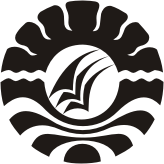 SKRIPSIPEMBERDAYAAN PEREMPUAN MELALUI KELOMPOK USAHA ABON IKAN DI DUSUN UJUNGE DESA MADELLO KECAMATAN BALUSU KABUPATEN BARRUSUKMAJURUSAN PENDIDIKAN LUAR SEKOLAHFAKULTAS ILMU PENDIDIKAN UNIVERSITAS NEGERI MAKASSAR2015PEMBERDAYAAN PEREMPUAN MELALUI KELOMPOK USAHA ABON IKAN DI DUSUN UJUNGE DESA MADELLO KECAMATAN BALUSU KABUPATEN BARRUSKRIPSIDiajukan Untuk Memenuhi Sebagian Persyaratan Guna Memperoleh Gelar Sarjana Pendidikan Pada Jurusan Pendidikan Luar Sekolah Fakultas Ilmu Pendidikan Universitas Negeri MakassarOleh:SUKMA1142040015JURUSAN PENDIDIKAN LUAR SEKOLAHFAKULTAS ILMU PENDIDIKAN UNIVERSITAS NEGERI MAKASSAR2015